Pracovní list č. 1 Průvodce PrahouPraktické předvedení (nad obrazovými materiály s vysvětlením)Pohovořit o památce na obrázku, zcharakterizovat stavební sloh, uvést významné osobnosti té doby, ukázat danou památku na mapě, navrhnou prohlídkovou trasu 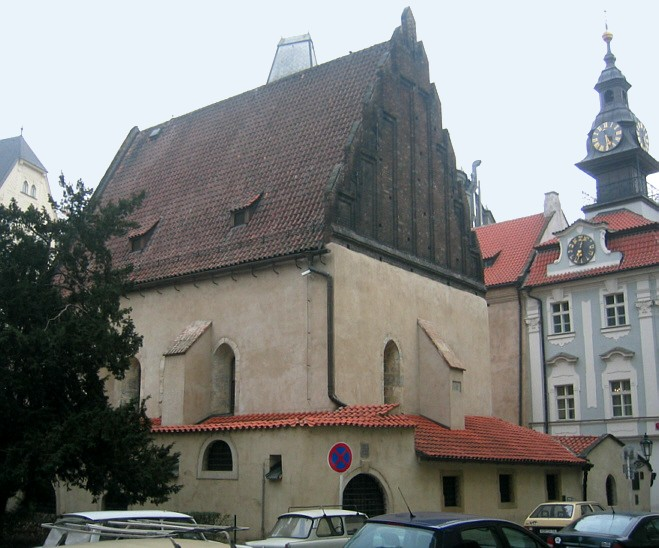 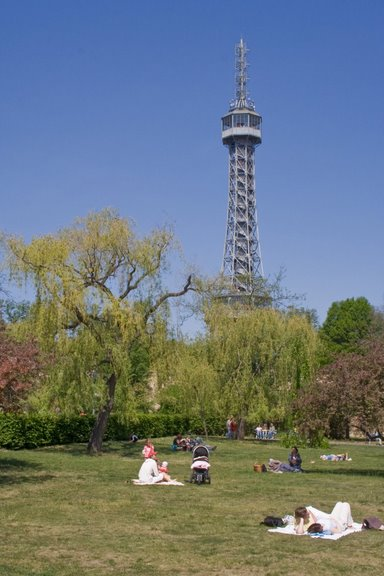 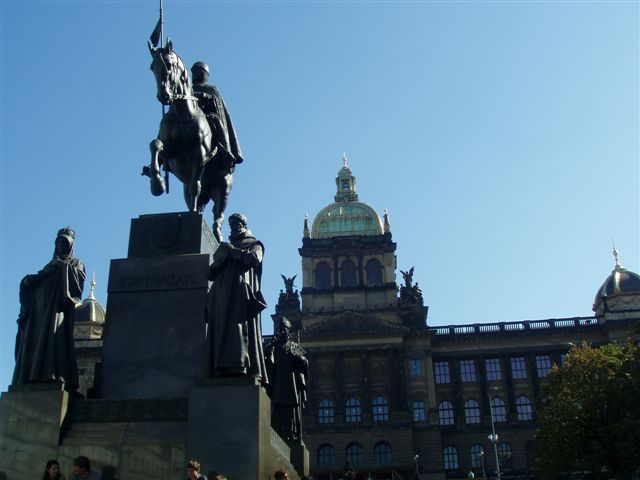 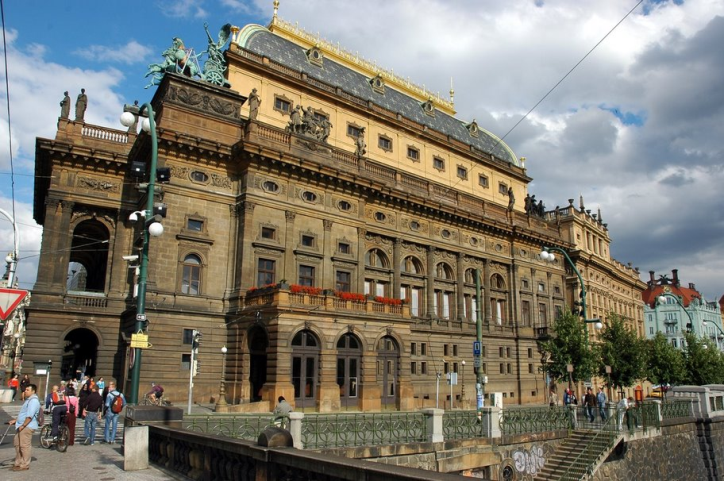 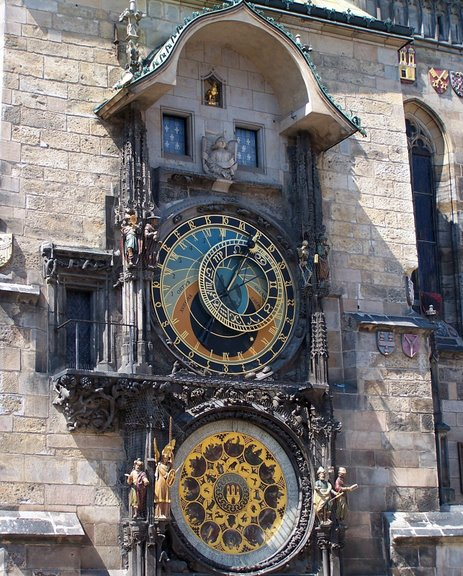 Praktické předvedení (s vysvětlením)2.1 Zajišťování služeb CRV rámci příjezdového CR je očekávaná návštěva 30 turistů z Velké Británie. Doprava do ČR je letecká.Úkolem je:    -     zajistit transfer z letiště -    zajistit ubytování v pětihvězdičkovém hotelu s polopenzínaplánovat návštěvu divadelního představení vytvořit cenovou kalkulaci2.2 Řešení modelové situace Průvodce soukromé cestovní kanceláře doprovází menší zahraniční skupinu, která je na zájezdu v Praze vlastním minibusem, ubytovaná v pětihvězdičkovém hotelu. Na jejich přání jim naše cestovní kancelář zajistila a rezervovala divadelní představení.Dopoledne oznámí řidič minibusu průvodci, že minibus byl během noci na parkovišti nejen vykraden, ale i poškozen tak, že je nepojízdný.Co všechno musí průvodce zařídit, aby tuto situaci vyřešil a zajistil plnění dalšího programu?2.3 Reklamace služebPři příletu turistů z Velké Británie do ČR měl let zpoždění. Uveďte, kterými zákony a dokumenty se budete řídit při požadavku na náhradu při zpoždění letu. Připravte formulář stížnosti u leteckého dopravce.Ústní ověřování daných otázekCharakterizujte politický systém ČR.Charakterizujte vývoj porodnosti v ČR, a příčiny tohoto vývoje.Popište předškolní systém vzdělání ČR.Popište způsob zdravotní péče v ČR.Kdo z Čechů je nositelem Nobelovy ceny v oblasti vědy.Jaké je typické využití volného času v ČR.Popište stravovací zvyklosti v ČR.Jaké podmínky je potřeba splnit pro podnikání v průvodcovské činnosti?Jaké jsou obvyklé podmínky pro zisk živnostenského listu?Charakterizujte roli internetu v CER.Co je to CzechTourism a co je jeho náplní? Popište formu spolupráce mezi průvodcem a CK.